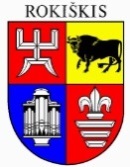 ROKIŠKIO RAJONO SAVIVALDYBĖS TARYBASPRENDIMASDĖL VIEŠOSIOS ĮSTAIGOS ROKIŠKIO PIRMINĖS ASMENS SVEIKATOS PRIEŽIŪROS CENTRUI NUOSAVYBĖS TEISE PRIKLAUSANČIO ILGALAIKIO TURTO PERLEIDIMO2023 m. gegužės 25 d. Nr. TS-    RokiškisVadovaudamasi Lietuvos Respublikos viešųjų įstaigų įstatymo 10 straipsnio 8 punktu, Lietuvos Respublikos vietos savivaldos įstatymo 15 straipsnio 4 dalimi, Rokiškio rajono savivaldybės tarybos veiklos reglamento, patvirtinto Rokiškio rajono savivaldybės tarybos 2023 m. kovo 31 d. sprendimo Nr. TS-102, 31 punktu bei atsižvelgdama į Lietuvos Respublikos sveikatos priežiūros įstaigų įstatymo Nr. I-1367 39 straipsnio pakeitimo įstatymą bei Lietuvos Respublikos sveikatos sistemos įstatymo Nr. I-552 2 straipsnio pakeitimo ir Įstatymo papildymo 191 straipsniu įstatymą Nr. XIV-1113, Rokiškio rajono savivaldybės taryba nusprendžia:Leisti viešajai įstaigai Rokiškio pirminės asmens sveikatos priežiūros centrui nuosavybės teise valdomą ilgalaikį turtą (sąrašas pridedamas) neatlygintinai perleisti viešajai įstaigai Greitosios medicinos pagalbos tarnybai (iki 2023 m. liepos 1 d. – viešoji įstaiga Kauno miesto greitosios medicinos pagalbos stotis), juridinio asmens kodas – 235042580, kurios registruota buveinė: Pramonės pr. 33, Kaunas, greitosios medicinos pagalbos paslaugų tęstinumui užtikrinti nuo 2023 m. liepos 1 d.Sprendimas per vieną mėnesį gali būti skundžiamas Regionų apygardos administraciniam teismui, skundą (prašymą) paduodant bet kuriuose šio teismo rūmuose Lietuvos Respublikos administracinių bylų teisenos įstatymo nustatyta tvarka.Savivaldybės meras                                                                          Ramūnas GodeliauskasEvelina GrėbliauskienėSPRENDIMO PROJEKTODĖL VIEŠOSIOS ĮSTAIGOS ROKIŠKIO PIRMINĖS ASMENS SVEIKATOS PRIEŽIŪROS CENTRUI NUOSAVYBĖS TEISE PRIKLAUSANČIO ILGALAIKIO TURTO PERLEIDIMOAIŠKINAMASIS RAŠTAS2023 m. gegužės 25 d.Projekto rengėjas – VšĮ Rokiškio pirminės asmens sveikatos priežiūros centro direktorė Danguolė Kondratenkienė Pranešėjas komitetų ir tarybos posėdžiuose – VšĮ Rokiškio pirminės asmens sveikatos priežiūros centro direktorė Danguolė Kondratenkienė 1.Sprendimo projekto tikslas ir uždaviniaiLeisti neatlygintinai perleisti įstaigos nuosavybės teise valdomą ilgalaikį turtą pagal pridedamą sąrašą Greitosios medicinos pagalbos tarnybai nuo 2023 m. liepos 1 d perimančiai iš įstaigos greitosios medicinos pagalbos paslaugų teikimo funkcijas. Perleidžiamas turtas bus naudojamas greitosios medicinos pagalbos paslaugų teikimui.2. Šiuo metu galiojančios ir teikiamu klausimu siūlomos naujos teisinio reguliavimo nuostatosLietuvos Respublikos viešųjų įstaigų įstatymo 10 straipsnio 8 punktu, kuris nustato, kad visuotinis dalininkų susirinkimas priima sprendimą dėl viešajai įstaigai nuosavybės teise priklausančio ilgalaikio turto perleidimo, nuomos, perdavimo pagal panaudos sutartį ar įkeitimo.Lietuvos Respublikos sveikatos sistemos įstatymo Nr. I-552 2 straipsnio pakeitimo ir Įstatymo papildymo 191 straipsniu įstatymas, 2022 m. gegužės 19 d. Nr. XIV-1113, kuriame nustatyta, kad Greitosios medicinos pagalbos paslaugas Lietuvoje teikia viena Greitosios medicinos pagalbos tarnyba (toliau – GMP tarnyba).  GMP tarnyba yra viešoji įstaiga, kurios savininkė yra valstybė (Sveikatos apsaugos ministerija įgyvendina valstybės, kaip viešosios įstaigos savininkės, teises ir pareigas). GMP tarnybos buveinės adresą nustato sveikatos apsaugos ministras. 1. Šis įstatymas įsigalioja 2023 m. liepos 1 d.3.Laukiami rezultataiPerdavus ilgalaikį turtą, bus užtikrintas nepertraukiamas greitosios medicinos pagalbos (GMP) paslaugų teikimas rajono gyventojams. Perduodamas ilgalaikis turtas iki šiol buvo naudojamas GMP veikloje, jo naudojimas nėra tikslingas kitose įstaigos veiklose.4. Lėšų poreikis ir šaltiniaiSprendimui įgyvendinti lėšų nereikės.5. Antikorupcinis sprendimo projekto vertinimasTeisės akte nenumatoma reguliuoti visuomeninius santykius, susijusius su Lietuvos Respublikos korupcijos prevencijos įstatymo 8 straipsnio 1 dalyje numatytais veiksniais, todėl teisės aktas antikorupciniu požiūriu nevertintinas.6. Kiti sprendimui priimti reikalingi pagrindimai, skaičiavimai ar paaiškinimaiNėra7.Sprendimo projekto lyginamasis variantas (jeigu teikiamas sprendimo pakeitimo projektas)Nėra.